МИНИСТЕРСТВО ОБЩЕГО И ПРОФЕССИОНАЛЬНОГО ОБРАЗОВАНИЯ СВЕРДЛОВСКОЙ ОБЛАСТИГосударственное бюджетное  образовательное учреждение Свердловской области для детей, нуждающихся в психолого-педагогической и медико-социальной помощи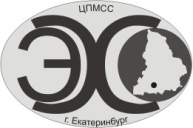 Центр психолого-медико-социального сопровождения «Эхо»ГБОУ СО «ЦПМСС «Эхо»УВАЖАЕМЫЕ  КОЛЛЕГИ! Центр психолого-медико-социального сопровождения «Эхо» проводит 25 октября  2012 г. Межрегиональную Олимпиаду по слухоречевому развитию « Не буду молчать!» среди обучающихся 4-х классов коррекционных школ I и II вида по темам: «Природа родного края» и «Мои друзья».Приглашаются по 3участника из числа победителей 1 тура.Внимание!Просим внимательно отнестись к заполнению заявок. Все зарегистрированные участники будут получать дополнительную информацию по указанным в заявках адресам.  На основе заявок  будет сформирована программа Олимпиады. Правила оформления представляемых материалов:Заявки на участие  должны быть оформлены на отдельном бланке и  заверены директором ОУ.Наличие аудиограмм обязательно. Каждому ОУ предлагается подготовить приветствие  (не более 7 минут),  концертный номер.Детям - участникам Олимпиады будет предложен бесплатный обед. Педагогам, сопровождающим участников Олимпиады, будет предложен обед стоимостью 110 руб. Заявку на обед необходимо включить в общую заявку на участие в Олимпиаде.Регистрация участников Олимпиады – 25.10.12г. с 9.00 до 10.00 в здании Центра по адресу:  620089, г.Екатеринбург, Белинского, 163. Начало работы  Олимпиады 25 октября в 10.00, окончание в 16.00.  Заявку на участие в Олимпиаде необходимо  подать до 10 октября 2012 г.по адресу:  620089, г.Екатеринбург, Белинского, 163.по факсу: (343) 257-37-68, по e-mail: Olimp_centrecho@mail.ru Заявки, отправленные после 10 октября, рассматриваться не будут.Проезд общественным транспортом - троллейбус  4, 5, 6, 9, 11, 14, ост. «Щорса»,  - маршрутный мини-автобус 5, 19, 30, 37, 77, ост. «Щорса»- автобус 23, 50, 57,  ост. «Автовокзал» - трамвай 1, 4, 5 ,9, 14, 15, 25, 27,  ост. «Автовокзал»- метро до станций «Ботаническая» или «Чкаловская».Директор ГБОУ СО «ЦПМСС «Эхо»                                                                       А.В. КривихинаДополнительную информацию можно получить по  тел.:89122163657(Серегина Ирина Ивановна) 8912 6514624 (Родионова Лариса Григорьевна) Заявкана участие во II Межрегиональной олимпиаде по слухоречевому развитию « Не буду молчать!» М.П.                        Подпись руководителя образовательного учреждения№1Название населенного пункта(область, край)2Полное и сокращенное название образовательного учреждения 3Контактные данные(адрес, e-mail, тел.)4Участники№ФИОКлассВозрастНаличие аудиограмм.(+ или -)Группа (состоя-ние слуха)4Участники14Участники24Участники35ФИО сопровождающего полно-стью (с указанием должности)ФИО сопровождающего полно-стью (с указанием должности)6Время приезда и отъезда (число и время)7Автобусная экскурсия по городу с 16 до 19 час. (Указать количество желающих)8Заявка на обед (указать количество взрослых),дети питаются бесплатно.9Дата подачи заявки